                  GLASBLÄSER – AUSFAHRT – ins WALDVIETRTEL am 13.08.2022                                                                                   18 Motorräder   322km                                                                                15 Clubmitglieder + 1Sozia   und  3 Gäste + 1SoziaWir starteten pünktlich in Wels gen Norden über Scharten – Alkoven – Wilhering, da überquerten wir die Donau mit der Donaufähre (die Fährkosten wurden großzügig aus der TCW-Clubkassa bezahlt) nach Ottensheim. Von da ging´s weiter über Walding – Gramastetten – Zwettl an der Rodl –Bad Leonfelden nach Freistadt ---kurzer Tankstopp und Kaffeepause.Weiter nach Weitra – Gmünd in die Blockheide zur Latschenhütte (etwas rustikal und der Wirt samt Koch hatten sicher nicht den besten Tag  ) zur 1,5 stündigen  Mittagsrast.Dann fuhren wir entlang der tschechischen Grenze nach Neu-Nagelberg in die Glasmanufaktur von Andreas Apfelthaler. Da waren viele Glaskunstwerke zu bestaunen und nach einer kurzen Einführung in dieKunst des Glasblasens war uns allen klar, für uns ist heute das Herstellen einer Kugel (inkl. ein wenig Unterstützung  eines Profis), das absolute (Anfänger-) Meisterstück.                                                                                                                                        Teilnehmer: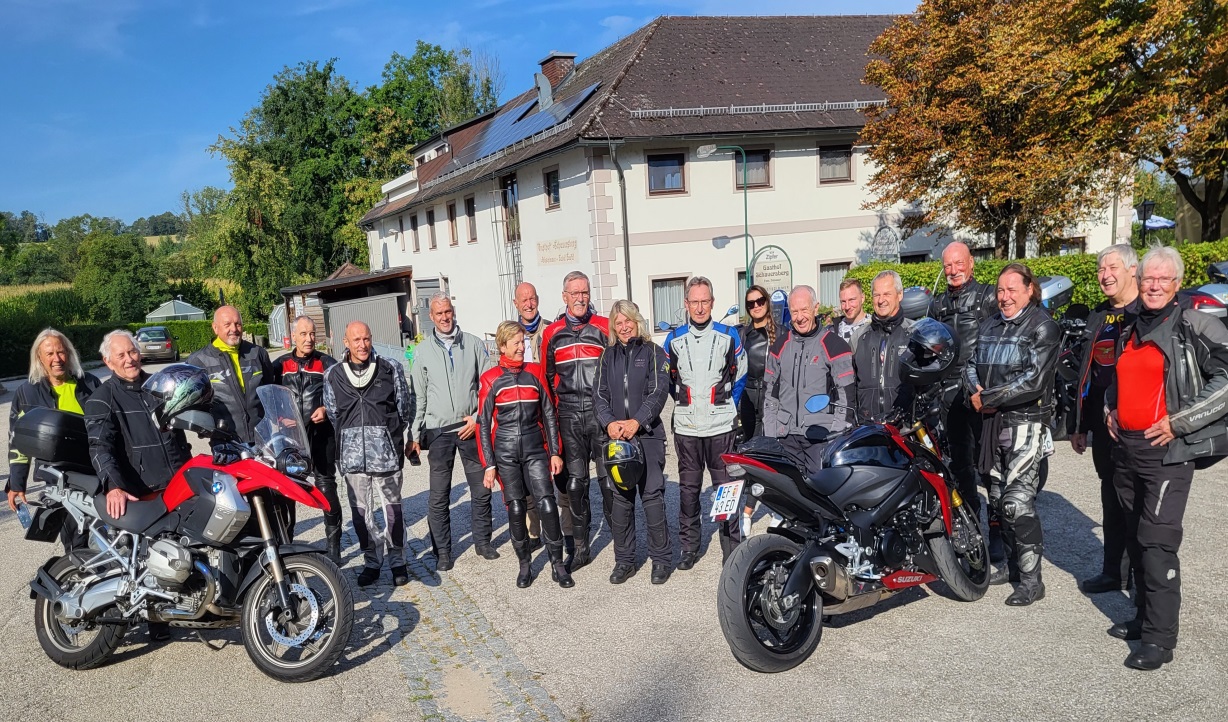 Bauer WalterDoblhofer EwaldEggertsberger HelmutFischer JosefHelmhart JoachimHoflehner Karl HeinzKubiak PabloSommer JosefSteinhuber AlfredSteinhuber ChristianWiesbauer EwaldZauner Hans und MartineZwickl GabrielaZwickl Hans-Präsi und FahrtleiterBenito Zambellisowie vier GästeWir fertigten 10 Stück wunderschöne Glaskugeln – eine schöner als die andere. Der Glaskünstler –  Herr Andreas Apfelthaler war begeistert!!Um 15:00h starteten wir dann unsere Heimreise. Zurück nach Gmünd und Weitra, von da nach Großschönau zur Kaffeepause. Im Schönauerhof wollte uns da ein Schamane (Seelenverwandter von mir) in die Kunst der Vision – Kraft – Heilung – mittels einer Trommel einführen, ist aber leider vor einigen Wochen verstorben. Um 16:00h fuhren wir dann weiter nach Groß Gerungs – Arbesbach – Königswiesen – Mönchdorf, weiterdurch´s  Naarntal nach Perg – Mauthausen – Asten – Sankt Florian – Neuhofen – Richtung Kremsmünster zum Tour-Abschluss in den Landgasthof Schicklberg ****+.  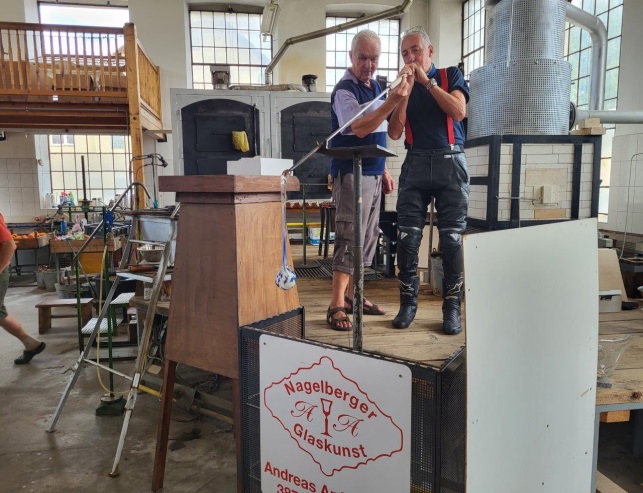 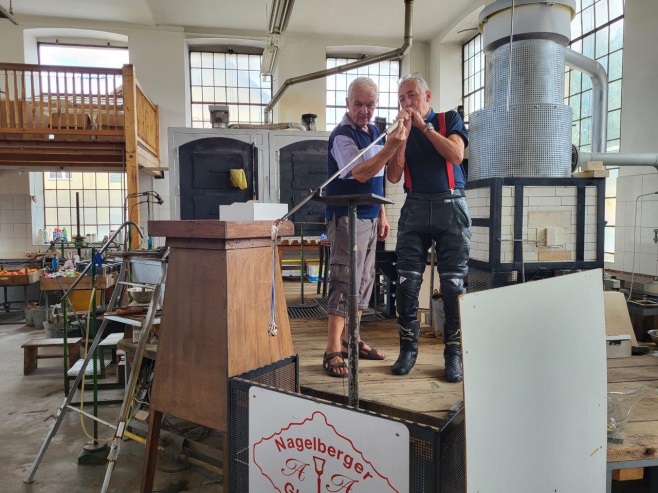 Bei der Arbeit am 13.08.2022, ……. zehn Kugeln – eine schöner als die andere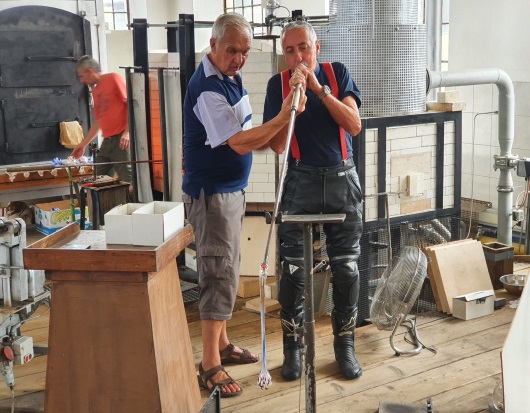 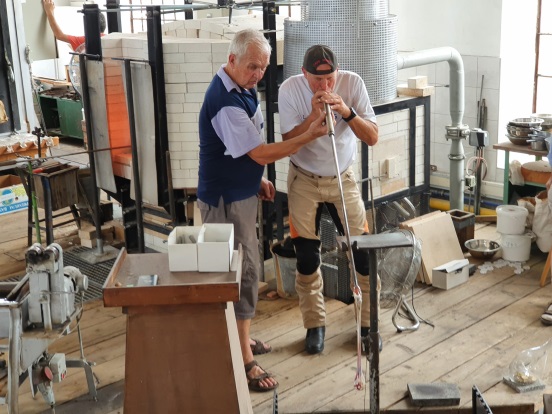 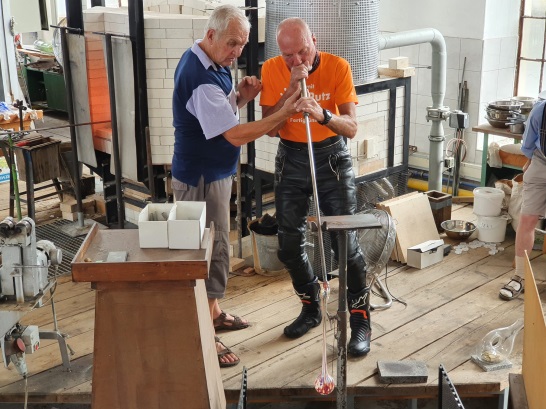 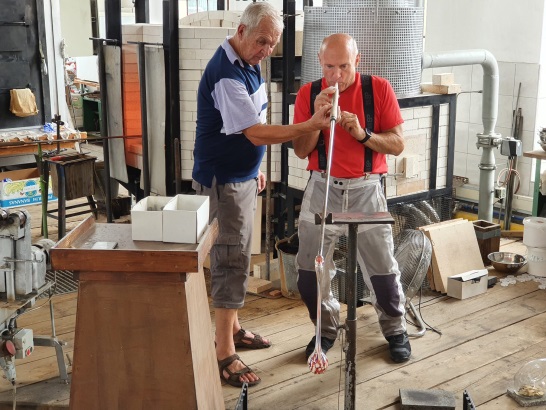 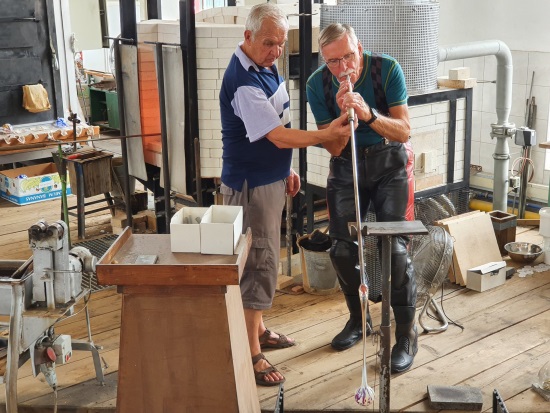 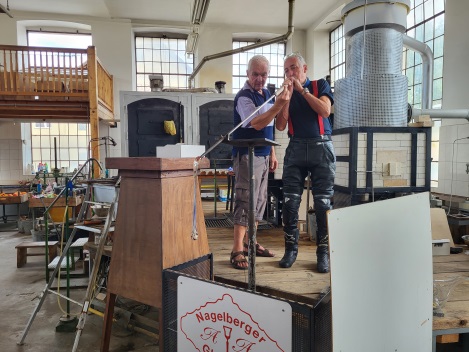 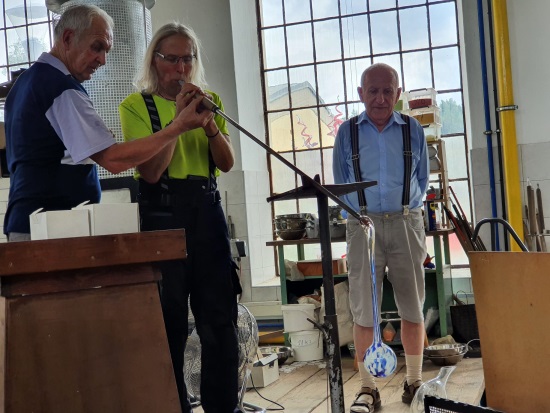 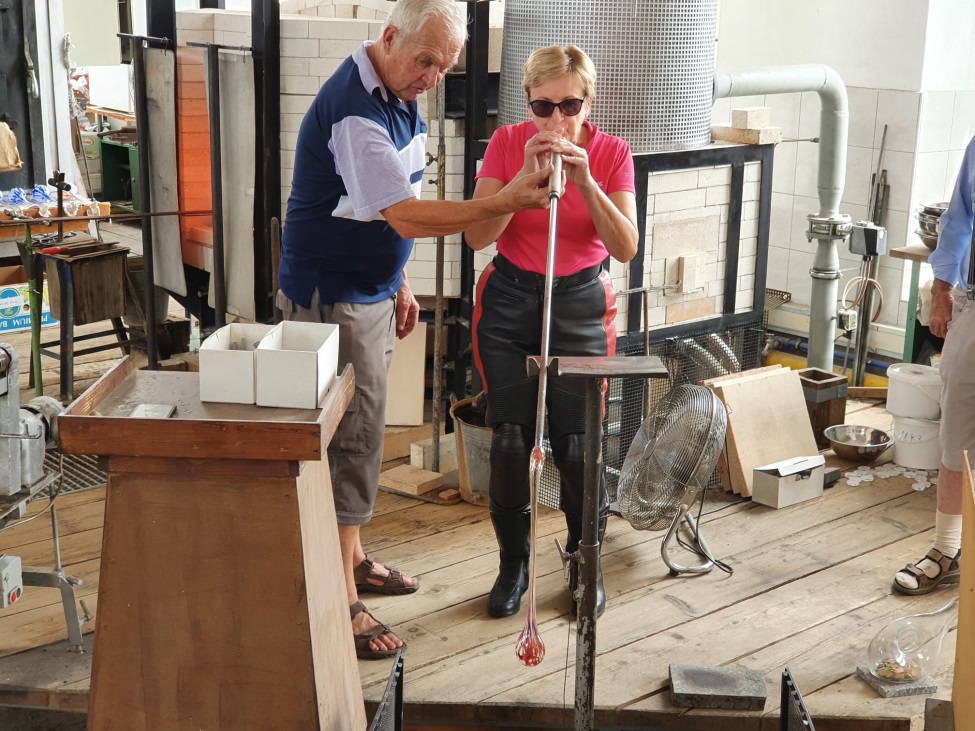 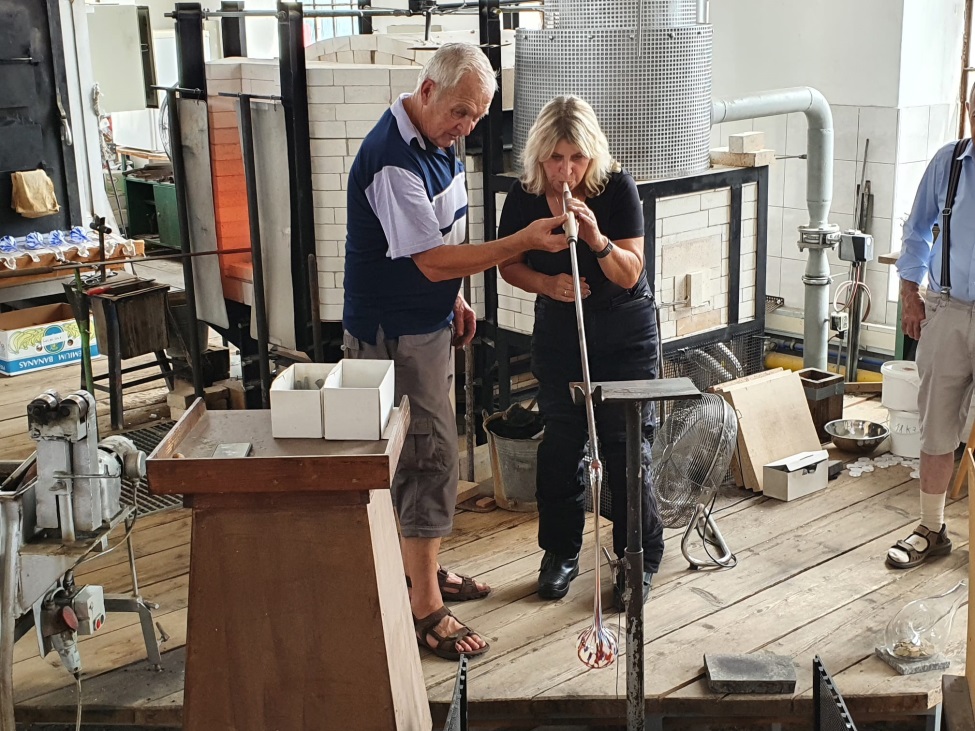 